You are invited to join a community COVID-19Arizona African American Virtual Town Hall MeetingSponsored by Mayo ClinicTuesday, April 28, 2020Noon-1:30 pm Arizona time, repeated at 6-7:30 pm Arizona timeJoin key leaders in healthcare and community leaders for a candid discussion that highlights the underlying conditions that put our communities of color at greatrisk to health and well-being.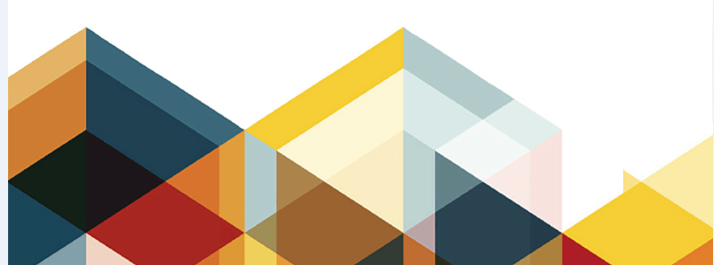 Dr. Eula Saxon DeanLong-standing Community Leader and EducatorDr. Chyke Doubeni, ChairCenter for Health Equity & Community Education ResearchMayo ClinicDr. Brittane ParkerHospitalist, Mayo Clinic Mr. Cloves Campbell Chair, Arizona Commission of African American AffairsDr. Edmond Baker Chief Medical Officer, Equality HealthDr. Angela AllenClinical Instructor, ASU College of Nursing and Health Innovation ScholarParticipants will get an update on AZ COVID-19Learn about the direct impact of COVID-19 on the Black community, ways to lessen the impact of disease, and how we as a community can come together for a call to action.Click below to register for the session you plan to attend12:00-1:30 pm				6:00-7:30 pm